Evaluation Criteria for Open Education ResourcesUse this guide to evaluate open educational resources (OERs) for your course.OER’s are freely available educational materials, including textbooks, lesson plans, worksheets, videos, and interactive tutorials. They are typically licensed under Creative Commons. See our OER guide for lists of reputable repositories and databases for OERs.  This guide has been adapted from UMUC’s OER Quality Guide used under CC. 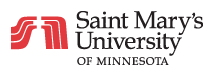 Updated July, 2019 ComplianceItems in the Compliance section are legal requirements and must be met for OERs.ComplianceItems in the Compliance section are legal requirements and must be met for OERs.ComplianceItems in the Compliance section are legal requirements and must be met for OERs.Copyright (required)YesNoAll content components are openly licensed or in the public domain requiredIf needed, license allows for modificationsAccessibility (required)YesNoResource meets ADA  accessibility standardsrequiredContentItems in the Content section reflect best practices and are meant as suggestions.ContentItems in the Content section reflect best practices and are meant as suggestions.ContentItems in the Content section reflect best practices and are meant as suggestions.ContentItems in the Content section reflect best practices and are meant as suggestions.ContentItems in the Content section reflect best practices and are meant as suggestions.Currency and RelevancePoorFair/GoodExcellentNAResource is current, recent enough to serve the need, or seminal Content is targeted: it serves the purpose without extraneous content  Resource clearly aligns to student learning objectives, program outcomes, and associated assessmentsWhere applicable, resource reflects industry standards and accreditation requirements Resource's rigor, depth, and approach are appropriate for the degree levelCredibilityPoorFair/GoodExcellentNASource (author, publisher, etc.) is reputable, scholarly, and/or professional, as appropriate  References and citations appear valid; images are original or properly attributed Resource has been independently verified or refereed Writing is clear and organized; content seems professionally written and edited Resource appears objective, bias-free; it lacks apparent hidden agenda that conflicts with its evident purposeInclusivityPoorFair/GoodExcellentNAResource honors diversity in genders, ages, languages, cultural expressions, backgrounds, capabilities, etc.It avoids insensitive representations in all visual and verbal representations of people Engagement PoorFair/GoodExcellentNAContent invites the reader's reflection and participation in the learning process; it could be described as engaging and/or motivatingIts form is appropriate to the purposeContextualizationPoorFair/GoodExcellentNAResource is already contextualized; it's well suited to our audiences and purposes If not contextualized already, resource can be adapted and contextualized with feasible time and effort Institutional identification is minimal Content avoids overuse of jargon or acronymsronymsContent is self-contained: no reliance on links to other content/materials Technical Factors  Items in the Technical Factors section reflect best practices and are meant as suggestions.Technical Factors  Items in the Technical Factors section reflect best practices and are meant as suggestions.Technical Factors  Items in the Technical Factors section reflect best practices and are meant as suggestions.Technical Factors  Items in the Technical Factors section reflect best practices and are meant as suggestions.Technical Factors  Items in the Technical Factors section reflect best practices and are meant as suggestions.User ExperiencePoorFair/GoodExcellentNAInterface is intuitive and user-friendlyLayout, interface, design features, and multimedia support and enhance learning Resource is available without requiring students to register or pay a fee Resource requires no special software, plug-ins, browser limitations, etc.Resource is downloadable and can be used offline 